MAIRIE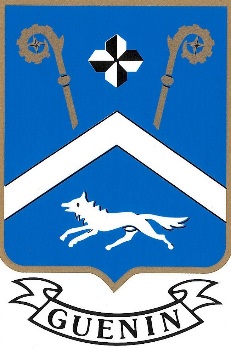 2, rue du Manéguen56150  GUENINTél : 02.97.39.09.09COMMUNE-DE-GUENIN@wanadoo.frGarderie périscolaire : 02 97 39 09 23INSCRIPTION A LA GARDERIE PERISCOLAIRERenseignements relatifs à l’enfantNom :	………… Prénom : ……………………………………………...Date et lieu de naissance :…………………………………………Adresse : ………………………............Ecole :……………………………………………………Classe :……………. Sexe : …………	M / F  (1)L’enfant présente-t-il une ou des allergies aux aliments ? : OUI – NON (1) (Joindre OBLIGATOIREMENT la liste détaillée des aliments à éviter)Personnes habilitées à venir chercher l’enfantPersonnes à contacter en cas d’urgenceLe personnel communal ne pourra, en aucun cas, être tenu responsable de la prise éventuelle de médicaments.Nous, soussignés :certifions avoir pris connaissance du règlement de la garderie périscolaire et nous engageons à le respecter.acceptons ou refusons (1) que notre enfant soit filmé ou photographié,déclarons exacts les renseignements portés sur cette fiche et autorisons M. le Maire ou son représentant à prendre toute disposition utile pour apporter les soins nécessaires à notre enfant et à faire appel, si nécessaire,  au secours d’urgence (Pompiers, SAMU).Fait à GUENIN, le		Lu et approuvé		Lu et approuvé		Signature du père ou responsable légal,		Signature de la mère ou responsable légal,	Père ou responsable légal 1Mère ou responsable légal 2Nom :Prénom :Téléphone domicile :Téléphone portable :Téléphone travail :Adresse (si différente de celle de l’enfant) :Code postal :          Ville :Adresse mail :Régime : CAF   MSA  ou autres à préciser :N° allocataire : Situation familiale (marié, pacsé…)Autorité parentale : oui    non  (1)Nom :Prénom :Téléphone domicile :Téléphone portable :Téléphone travail :Adresse (si différente de celle de l’enfant) :Code postal :          Ville : Adresse mail :Régime : CAF   MSA ou autres à préciser :N° allocataire :Situation familiale (mariée, pacsée …) :Autorité parentale : oui   non (1)Nom - PrénomAdresseTéléphoneLien de parenté avec la familleDiversNom - PrénomAdresseTéléphoneLien de parenté avec la familleDiversVaccinsDate de vaccinationEntourez les maladies que l’enfant a déjà euEntourez les maladies que l’enfant a déjà euDiphtérieRubéoleTétanosVaricellePoliomyéliteAngineDT PolioRhumatisme Articulaire AiguTétracoqScarlatineBCGCoquelucheHépatite BOtiteRORRougeoleCoquelucheOreillonsAutres